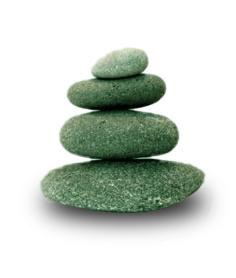 Supplemental Guide:Diagnostic Radiology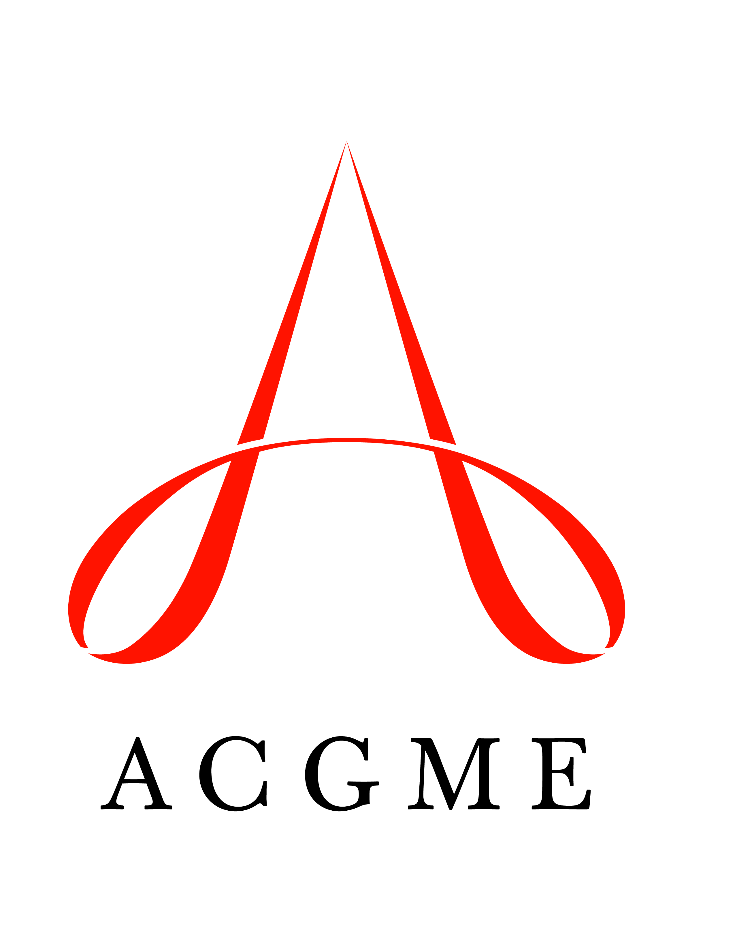 October 2019Milestones Supplemental GuideThis document provides additional guidance and examples for the Diagnostic Radiology Milestones. This is not designed to indicate any specific requirements for each level, but to provide insight into the thinking of the Milestone Work Group.Included in this document is the intent of each Milestone and examples of what a Clinical Competency Committee (CCC) might expect to be observed/assessed at each level. Also included are suggested assessment models and tools for each subcompetency, references, and other useful information.Review this guide with the CCC and faculty members. As the program develops a shared mental model of the Milestones, consider creating an individualized guide (Supplemental Guide Template available) with institution/program-specific examples, assessment tools used by the program, and curricular components.
Additional tools and references, including the Milestones Guidebook, Clinical Competency Committee Guidebook, and Milestones Guidebook for Residents and Fellows, are available on the Resources page of the Milestones section of the ACGME website.TABLE OF CONTENTS INTRODUCTION	3 PATIENT CARE	4 Reporting	4 Clinical Consultation	6 Image Interpretation	8 Competence in Procedures	9 MEDICAL KNOWLEDGE	11Diagnostic Knowledge	11Physics	13Protocol Selection and Contrast Agent Selection/Dosing	14Imaging Technology and Image Acquisition	 15SYSTEMS-BASED PRACTICE	17Patient Safety	17Quality Improvement	19System Navigation for Patient-Centered Care	20Physician Role in Health Care Systems	22Contrast Agent Safety	24Radiation Safety	26Magnetic Resonance (MR) Safety	27Informatics	28PRACTICE-BASED LEARNING AND IMPROVEMENT	30Evidence-Based and Informed Practice	30Reflective Practice and Commitment to Personal Growth	32PROFESSIONALISM	34Professional Behavior and Ethical Principles	34Accountability/Conscientiousness	37Self-Awareness and Help-Seeking	38INTERPERSONAL AND COMMUNICATION SKILLS	40Patient and Family-Centered Communication	40Interprofessional and Team Communication	42Communication within Health Care Systems	44MAPPING OF 1.0 TO 2.0	45RESOURCES 	46In an effort to aid programs in the transition to using the new version of the Milestones, we have mapped the original Milestones 1.0 to the new Milestones 2.0. Below we have indicated where the subcompetencies are similar between versions. These are not necessarily exact matches, but are areas that include some of the same elements. Note that not all subcompetencies map between versions. Inclusion or exclusion of any subcompetency does not change the educational value or impact on curriculum or assessment. Available Milestones Resources  Milestones 2.0: Assessment, Implementation, and Clinical Competency Committees Supplement, 2021 - https://meridian.allenpress.com/jgme/issue/13/2s Milestones Guidebooks: https://www.acgme.org/milestones/resources/  Assessment Guidebook  Clinical Competency Committee Guidebook Clinical Competency Committee Guidebook Executive Summaries Implementation Guidebook Milestones Guidebook  Milestones Guidebook for Residents and Fellows: https://www.acgme.org/residents-and-fellows/the-acgme-for-residents-and-fellows/  Milestones Guidebook for Residents and Fellows Milestones Guidebook for Residents and Fellows Presentation Milestones 2.0 Guide Sheet for Residents and Fellows Milestones Research and Reports: https://www.acgme.org/milestones/research/  Milestones National Report, updated each fall  Milestones Predictive Probability Report, updated each fallMilestones Bibliography, updated twice each year Developing Faculty Competencies in Assessment courses - https://www.acgme.org/meetings-and-educational-activities/courses-and-workshops/developing-faculty-competencies-in-assessment/  Assessment Tool: Direct Observation of Clinical Care (DOCC) - https://dl.acgme.org/pages/assessment Assessment Tool: Teamwork Effectiveness Assessment Module (TEAM) - https://team.acgme.org/Improving Assessment Using Direct Observation Toolkit - https://dl.acgme.org/pages/acgme-faculty-development-toolkit-improving-assessment-using-direct-observation Remediation Toolkit - https://dl.acgme.org/courses/acgme-remediation-toolkit Learn at ACGME has several courses on Assessment and Milestones - https://dl.acgme.org/ Patient Care 1: ReportingOverall Intent: To generate effective radiology reports tailored to the care providerPatient Care 1: ReportingOverall Intent: To generate effective radiology reports tailored to the care providerMilestonesExamplesLevel 1 Generates reports with appropriate elements for codingDescribes lexicons and structured reportingFor a complete abdominal ultrasound, the report includes history, comparison, technique, findings, all required anatomy, impressions/conclusionsDescribes one of the lexicons used at his/her training site; describes structured reporting usedLevel 2 Efficiently generates clear and concise reports which do not require substantive correctionUses lexicons and structured reporting that do not require substantive correctionCreates a report for screening mammogram using appropriate lexicon and Breast Imaging Reporting and Data System (BI-RADS) without major corrections in the description of the focal asymmetry versus mass, when appropriateLevel 3 Efficiently generates clear and concise reports which rarely require correctionUses lexicons and structured reporting which rarely require correctionCreates a report for liver mass characterization using appropriate lexicons and Liver Reporting and Data System (LI-RADS); accurately describes the lesion and rarely has grammatical errors, when appropriate Level 4 Generates tailored reports meeting the needs of the care providerProficiently uses lexicons and structured reporting to provide accurate and timely reports which do not require correctionCreates a report (structured or unstructured) describing pancreatic carcinoma to stage the tumor and guide management decisions, when appropriate Level 5 Generates tailored reports meeting subspecialty needsDictates a neck computed tomography (CT) report to include all required information in order to stage the primary and the nodes in a P16+ oropharyngeal cancerAssessment Models or ToolsDirect observationEvaluation of the reports Faculty evaluations Curriculum Mapping Notes or ResourcesA substantive change would be a description that needs changes to the lexicons, i.e., BI-RADS2 when it is BI-RADS4, right versus left, or fails to modify template to reflect actual caseReports that have description of the findings is not complete. A bone lesion described as lytic but description does not include additional information such as characteristics of the borders or internal matrix. This would be a Level 2 report.Reports that come to appropriate conclusion but may require grammatical or syntax corrections. This would be a Level 3 Report.American College of Radiology. ACR Practice Parameter for Communication of Diagnostic Imaging Findings. https://www.acr.org/-/media/acr/files/practice-parameters/communicationdiag.pdf. 2019.Radiological Society of North America (RSNA). Rad Report. http://www.radreport.org. 2019.Patient Care 2:  Clinical ConsultationOverall Intent: To provide a high-quality clinical consultationPatient Care 2:  Clinical ConsultationOverall Intent: To provide a high-quality clinical consultationMilestonesExamplesLevel 1 Uses electronic health records (EHRs) to obtain relevant clinical informationLooks up glomerular filtration rate (GFR) prior to protocol a study with intravenous contrast Reviews relevant history and laboratory results for a patient with abdominal painLevel 2 For emergent and routine radiology consultations, delineates the clinical question, obtains appropriate clinical information, and uses evidence-based imaging guidelines, recommends next steps, with assistanceDetermines that patient has right lower quadrant pain, refers to American College of Radiology (ACR) Appropriateness Criteria and suggests appropriate exam Determines that a pregnant patient has right lower quadrant pain, refers to ACR Appropriateness Criteria and suggests appropriate examLevel 3 For complex radiology consultations, delineates the clinical question, obtains appropriate clinical information, and uses evidence-based imaging guidelines, recommends next steps, with assistanceA primary care physician has a patient with cirrhosis and a liver mass on ultrasound; the resident provides consultation to address the next step in imagingProvides consultation for a patient with a pacemaker and requires magnetic resonance imaging (MRI)Level 4 Manages radiology consultations independently, taking into consideration cost effectiveness and risk benefit analysisIndependently recommends a scrotal ultrasound and tumor markers first on a  consultation for a lung biopsy on a 25-year-old male patient who presents with multiple lung masses on x-ray and a retroperitoneal mass on CT.Level 5 Provides comprehensive radiology consultations at the expected level of a subspecialistConsults about a brain tumor and recommends advanced MRI in preparation for biopsy or surgeryAssessment Models or ToolsCase conferencesDirect observation End-of-rotation evaluationFaculty evaluation Multisource feedbackReport review of recommendations Curriculum Mapping Notes or ResourcesRoutine represents those situations in which a resident is expected to provide consultation prior to call/floatComplex represents those situations in which the patient has a complex clinical history/presentation  Consultations can be over the phone, in the reading room, at tumor boards, etc.American College of Radiology. ACR Appropriateness Criteria. https://www.acr.org/Clinical-Resources/ACR-Appropriateness-Criteria. 2019.American College of Radiology. Manual on Contrast Media. https://www.acr.org/Clinical-Resources/Contrast-Manual. 2019.Image Gently. Pediatric Radiology and Imaging. http://www.Imagegently.org. 2019.Institutional policiesACR Appropriateness Modules for Radiology Residents. http://jhrad.com/acr/. 2019.American College of Radiology. ACR Appropriateness Criteria. https://www.acr.org/Clinical-Resources/ACR-Appropriateness-Criteria. 2019.Patient Care 3: Image InterpretationOverall Intent: To appropriately prioritize differential diagnosis for imaging findings and recommend managementPatient Care 3: Image InterpretationOverall Intent: To appropriately prioritize differential diagnosis for imaging findings and recommend managementMilestonesExamplesLevel 1 Identifies primary imaging findingsIdentifies intracranial hemorrhageLevel 2 Identifies secondary and critical imaging findings and formulates differential diagnosesIdentifies hemorrhage is in the parenchyma (rather than subarachnoid or extra-axial); generates differential considerations including tumor, stroke, trauma, vascular, and hypertensionLevel 3 Prioritizes differentialdiagnoses and recommends management optionsIn the setting of an atraumatic hemorrhage, takes into consideration the hemorrhage is in the basal ganglia and prioritizes hypertensionIn the setting of an atraumatic hemorrhage, takes into consideration the hemorrhage is in the subarachnoid space, recommends computed tomography angiography (CTA) to look for aneurysmLevel 4 Provides a single diagnosis with integration of current guidelines to recommend management, when appropriateReviews a CT brain showing M1 large vessel occlusion, determines how long since onset, and recommends consultation with neuro-interventional radiologyLevel 5 Demonstrates expertise and efficiency at a level expected of a subspecialistIdentifies brain mass as tumefactive multiple sclerosis on pre-operative imaging and immediately contacts surgeon to inform him/herAssessment Models or ToolsDirect observationEnd of rotation evaluationExam scores (e.g., RadExam, quizzes, multiple choice exams)SimulationObjective structured clinical examinationCurriculum Mapping Notes or ResourcesRotation goals and objectives for recommended readingAmerican College of Radiology. ACR Appropriateness Criteria. https://www.acr.org/Clinical-Resources/ACR-Appropriateness-Criteria. 2019.ConferencesTumor BoardPatient Care 4: Competence in Procedures Overall Intent: To proficiently and independently perform procedures; to anticipate and manage complications of proceduresPatient Care 4: Competence in Procedures Overall Intent: To proficiently and independently perform procedures; to anticipate and manage complications of proceduresMilestonesExamplesLevel 1 Discusses the indications for and assists with proceduresDiscusses potential procedural complicationsKnows that a patient with large-volume ascites would be an appropriate candidate for paracentesis and that complications include bleedingLevel 2 Performs procedures, with direct supervisionRecognizes complications of procedures and enlists helpPerforms ultrasound guided paracentesis with direct supervision; recognizes subsequent hypotension and asks for helpLevel 3 Competently performs procedures, with indirect supervisionManages complications of procedures, with supervisionPerforms ultrasound guided paracentesis with indirect supervision; recognizes subsequent hypotension and initiates hydration with supervisionLevel 4 Proficiently and independently performs procedures as expected of a general radiologistAnticipates and independently manages complications of procedures performed by a general radiologistRecognizes patient has coagulopathy prior to procedure and develops a plan for management prior, during and after procedure; performs ultrasound guided paracentesisLevel 5 Proficiently and independently performs procedures expected of a subspecialistProficiently and independently manages complications of procedures performed by a subspecialistPerforms transjugular intrahepatic portosystemic shunt (TIPS) procedure for treatment of ascites; manages complication of hepatic encephalopathyAssessment Models or ToolsDirect observationEnd-of-rotation evaluationPoint-of-care procedural checklistProcedure logsSimulationCurriculum Mapping Notes or ResourcesThe care of patients is undertaken with appropriate faculty supervision and conditional independence, allowing residents to attain the knowledge, skills, attitudes, and empathy required for autonomous practice. Background and Intent: The ACGME Glossary of Terms defines conditional independence as “graded, progressive responsibility for patient care with defined oversight.”Invasive procedures expected of a general radiologist may include: paracentesis, thoracentesis, thyroid biopsy, superficial lymph node, lumbar puncture, and/or abscess drainage.The New England Journal of Medicine. Videos in Clinical Medicine. https://www.nejm.org/multimedia/medical-videos. 2019.Society of Interventional Radiology. https://www.sirweb.org/. 2019.RSNA. Physics Modules. https://www.rsna.org/education/trainee-resources/physics-modules. 2019.Medical Knowledge 1: Diagnostic Knowledge Overall Intent: To apply knowledge of anatomy, pathophysiology, and cellular and molecular systems to generate a differential diagnosisMedical Knowledge 1: Diagnostic Knowledge Overall Intent: To apply knowledge of anatomy, pathophysiology, and cellular and molecular systems to generate a differential diagnosisMilestonesExamplesLevel 1 Demonstrates knowledge of imaging anatomyDemonstrates knowledge of pathophysiology of disease processesDemonstrates knowledge of cellular and molecular systemsIdentifies pulmonary lobar anatomyKnows spectrum of primary lung pathology Knows that lung cancer genomic profiling existsKnows thyroid anatomy, knows basic differential for thyroid nodule, knows thyroid cancer can be derived from different cellsLevel 2 Applies knowledge of anatomy to make common imaging diagnosesApplies knowledge of pathophysiology to make common imaging diagnosesApplies knowledge of cellular and molecular systems to make common imaging diagnosesAccurately identifies lobar pneumonia Uses positron emission tomography (PET)-CT to diagnose/stage lung cancerAccurately identifies a thyroid nodule on ultrasound, raises the possibility of toxic adenoma in a patient with a thyroid nodule and hyperthyroidism, uses I-123 uptake and scan to identify a hyperfunctioning thyroid adenomaLevel 3 Applies knowledge of anatomy to make uncommon imaging diagnosesApplies knowledge of pathophysiology to make uncommon imaging diagnosesApplies knowledge of cellular and molecular systems to make uncommon imaging diagnosesAccurately classifies interstitial pneumoniaUses somatostatin receptor imaging to diagnose neuroendocrine tumorIdentifies abnormal lymph node on ultrasound for follow up post-thyroidectomy in thyroid cancer patient, identifies a metastatic lymph node in patient with prior papillary thyroid cancer post thyroidectomy and new uptake in lymph node on I-123 whole body scan, and recommends PET CT to evaluate for dedifferentiated thyroid cancer in post-thyroidectomy papillary thyroid cancer patient with new elevated thyroglobulin levels and a negative whole body radioiodine scanLevel 4 Proficiently integrates knowledge of anatomic and molecular imaging with pathophysiology to formulate a diagnosisSuggests sarcoidosis over malignancy on patient with metabolically active mediastinal and hilar lymphadenopathy and appropriately distributed pulmonary nodulesLevel 5 Proficiently integrates knowledge of anatomic and molecular imaging with pathophysiology to formulate a diagnosis at the expected level of a subspecialistRecognizes that genetic mutational status of lung cancer exists and guides intervention (fine needle aspiration [FNA] versus multiple core biopsies), work-up, and treatmentAssessment Models or ToolsCase conferenceDirect observation Exam scoresReport reviewCurriculum Mapping Notes or ResourcesCommon imaging diagnosis refers to those diseases that one could expect to encounter in regular practice (e.g., pneumonia, pneumothorax, small bowel obstruction, renal stones, appendicitis, stroke, central nervous system bleed, pregnancy, cholecystitis, pulmonary embolism, fractures)Uncommon imaging diagnosis refers to those diseases that one would not expect to encounter regularly (e.g., primary bone malignancy, pulmonary arteriovenous malformations, leukodystrophies, congenital heart disease, neuroendocrine tumors, interstitial pneumonia)Lydiatt WM, Patel SG, O’Sullivan B, et al. Head and neck cancers - major changes in the American Join Committee on cancer eighth edition cancer staging manual. CA Cancer J Clin. 2017;67(2):122-137. https://onlinelibrary.wiley.com/doi/full/10.3322/caac.21389. 2019.Louis DN, Perry A, Reifenberger G, et al. The 2016 World Health Organization classification of tumors of the central nervous system: a summary. Acta Neuropathol. 2016;131(6):803-820. https://link.springer.com/article/10.1007%2Fs00401-016-1545-1. 2019.Glastonbury CM, Mukherji SK, O’Sullivan B, Lydiatt WM. Setting the stage for 2018: how the changes in the American Joint Committee on Cancer/Union for International Cancer Control Cancer Staging Manual eighth edition impact radiologists. AJNR Am J Neuroradiol. 2017;38(12):2231-2237. http://www.ajnr.org/content/38/12/2231.long. 2019.American College of Radiology. Practice Parameters and Technical Standards. https://www.acr.org/Clinical-Resources/Practice-Parameters-and-Technical-Standards. 2019.Medical Knowledge 2: Physics Overall Intent: To apply knowledge of physics to imaging, including dose reduction strategies, and minimizing risk to patientMedical Knowledge 2: Physics Overall Intent: To apply knowledge of physics to imaging, including dose reduction strategies, and minimizing risk to patientMilestonesExamplesLevel 1 Discusses the basic physics for diagnostic radiologyUnderstands optimal positioning of image intensifier for obtaining an imageLevel 2 Demonstrates knowledge of basic medical physics and radiobiology in diagnostic radiologyAble to discuss the stochastic and deterministic effects of radiation Level 3 Applies knowledge of basic medical physics and radiobiology to imagingAppropriately positions image intensifier to reduce radiation and minimizes use of fluoroscopy during procedureLevel 4 Applies physical principles to optimize image quality, including dose reduction strategiesUses pulse fluoroscopy to minimize radiation dose to patientLevel 5 Teaches physical principles to optimize image quality to other specialtiesTeaches dose reduction strategies to orthopedic surgery residentsAssessment Models or ToolsDirect observation End-of-rotation evaluationEvaluation of fluoroscopy timesExam and quiz scoresMultisource feedback Protocol engagement reportCurriculum Mapping Notes or ResourcesAmerican College of Radiology. Appropriateness Criteria. https://www.acr.org/Clinical-Resources/ACR-Appropriateness-Criteria. 2019.Image Gently. Pediatric Radiology and Imaging. https://www.imagegently.org/. 2019.American College of Radiology. Radiation Safety in Adult Medical Imaging. https://www.imagewisely.org/. 2019.American College of Radiology. Manual on Contrast Media. https://www.acr.org/Clinical-Resources/Contrast-Manual. 2019.American College of Radiology. Radiology Safety. https://www.acr.org/Clinical-Resources/Radiology-Safety. 2019.RSNA. Physics Modules. https://www.rsna.org/en/education/trainee-resources/physics-modules. 2019.Medical Knowledge 3: Protocol Selection and Contrast Agent Selection/DosingOverall Intent: To apply knowledge of protocol selection to optimize imaging Medical Knowledge 3: Protocol Selection and Contrast Agent Selection/DosingOverall Intent: To apply knowledge of protocol selection to optimize imaging MilestonesExamplesLevel 1 Discusses the protocols and contrast agent/dose for imagingIs familiar with and can use department protocols for imagingLevel 2 Selects appropriate protocols and contrast agent/dose for emergent and routine imagingEvaluates patient’s renal function prior to CT with contrastUnderstands that a trauma patient should have an unenhanced CT of brain prior to additional trauma imaging with contrastLevel 3 Selects appropriate protocols and contrast agent/dose for complex imagingKnows the indications and specific features of a three phase liver CT scan, including timingLevel 4 Modifies protocols and contrast agent/dose as determined by clinical circumstancesAble to adjust imaging techniques to limit metallic or motion artifacts in CT and MRModifies standard contrast dosing for reduced renal functionLevel 5 Develops imaging protocolsDesigns a functional MRI protocolDevelops a MR protocol for vascular wall imagingDevelops a protocol for contrast enhanced ultrasound characterization of a renal massAssessment Models or ToolsDirect observation End-of-rotation evaluationEvaluation of fluoroscopy timesExam and quiz scoresMultisource feedbackProtocol engagement reportCurriculum Mapping Notes or ResourcesAmerican College of Radiology. Appropriateness Criteria. https://www.acr.org/Clinical-Resources/ACR-Appropriateness-Criteria. 2019.Image Gently. Pediatric Radiology and Imaging. https://www.imagegently.org/. 2019.American College of Radiology. Radiation Safety in Adult Medical Imaging. https://www.imagewisely.org/. 2019.American College of Radiology. Radiology Safety. https://www.acr.org/Clinical-Resources/Radiology-Safety. 2019.RSNA. Physics Modules. https://www.rsna.org/en/education/trainee-resources/physics-modules. 2019.Medical Knowledge 4: Imaging Technology and Image Acquisition Overall Intent: To optimize image acquisitionMedical Knowledge 4: Imaging Technology and Image Acquisition Overall Intent: To optimize image acquisitionMilestonesExamplesLevel 1 Discusses imaging technology and image acquisitionUnderstands different ultrasound transducersLevel 2 Demonstrates knowledge of basic image acquisition and image processing, and recognizes common imaging artifacts and technical problemsSelects correct transducer to image the thyroid; identifies aliasing artifact with Doppler imaging Level 3 Demonstrates knowledge of instrument quality control and image reconstruction and troubleshoots for artifact reductionKnows strategies to reduce aliasing artifact for Doppler imagingLevel 4 Proficiently optimizes image acquisition and processing in collaboration with the technology/imaging teamChanges scale to optimize color Doppler imagingLevel 5 Presents or publishes research on imaging technologyPresents or publishes original research on contrast enhanced ultrasound imaging of the kidneysAssessment Models or ToolsDirect observationEnd-of-rotation evaluationExam scoresMultisource feedbackPoint of care checklistCurriculum Mapping Notes or ResourcesAmerican College of Radiology. Appropriateness Criteria. https://www.acr.org/Clinical-Resources/ACR-Appropriateness-Criteria. 2019.Image gently. Pediatric Radiology and Imaging. https://www.imagegently.org/. 2019.American College of Radiology. Radiation Safety in Adult Medical Imaging. https://www.imagewisely.org/. 2019.American College of Radiology. Manual on Contrast Media. https://www.acr.org/Clinical-Resources/Contrast-Manual. 2019.American College of Radiology. Radiology Safety. https://www.acr.org/Clinical-Resources/Radiology-Safety. 2019.RSNA. Physics Modules. https://www.rsna.org/en/education/trainee-resources/physics-modules. 2019.Systems-Based Practice 1: Patient Safety Overall Intent: To engage in the analysis and management of patient safety events, including relevant communication with patients, families, and health care professionalsSystems-Based Practice 1: Patient Safety Overall Intent: To engage in the analysis and management of patient safety events, including relevant communication with patients, families, and health care professionalsMilestonesExamplesLevel 1 Demonstrates knowledge of common patient safety eventsDemonstrates knowledge of how to report patient safety eventsAware that extravasation of contrast is a safety event and knows where and how to report Level 2 Identifies system factors that lead to patient safety eventsReports patient safety events through institutional reporting systems (simulated or actual)Identifies that poor communications and poor patient hand-offs contribute to patient safety eventsHas identified and reported a patient safety issue (real or simulated), along with system factors contributing to that issueLevel 3 Participates in analysis of patient safety events (simulated or actual)Participates in disclosure of patient safety events to patients and families (simulated or actual)Has reviewed a patient safety event (e.g., preparing for morbidity and mortality (M and M) presentations), joining a Root Cause Analysis (RCA) group and has communicated with patients/families about such an eventLevel 4 Conducts analysis of patient safety events and offers error prevention strategies (simulated or actual)Discloses patient safety events to patients and families (simulated or actual)Resident presents RCA at M and M conference and develops an action plan where appropriateCollaborates with a team to lead the analysis of a patient safety event and can competently communicate with patients/families about those eventsLevel 5 Actively engages teams and processes to modify systems to prevent patient safety eventsRole models or mentors others in the disclosure of patient safety eventsCompetently assumes a leadership role at the departmental or institutional level for patient safety, possibly even being the person to initiate action or call attention to the need for actionAssessment Models or ToolsDirect observation Documentation of patient safety project processes or outcomesE-module multiple choice tests (e.g., Institute for Healthcare Improvement module, institutional module)Medical record (chart) audit M and M conferenceMultisource feedbackPortfolioReflectionSimulationCurriculum Mapping Notes or ResourcesInstitute of Healthcare Improvement. http://www.ihi.org/Pages/default.aspx. 2019.Systems-Based Practice 2: Quality Improvement (QI)Overall Intent: To demonstrate knowledge of core QI concepts and how they inform the modern practice of medicine, to demonstrate an ability to conduct a QI projectSystems-Based Practice 2: Quality Improvement (QI)Overall Intent: To demonstrate knowledge of core QI concepts and how they inform the modern practice of medicine, to demonstrate an ability to conduct a QI projectMilestonesExamplesLevel 1 Demonstrates knowledge of basic quality improvement methodologies and metricsKnows that quality improvement methodologies include root cause analysis and fish-bone diagraming Level 2 Describes local quality improvement initiativesIs aware of institutional QI initiatives including the handwashing initiative and time-outsLevel 3 Participates in local quality improvement initiativesResident participates in departmental or hospital QI committeeHas participated in a QI projectLevel 4 Demonstrates the skills required to identify, develop, implement, and analyze a quality improvement projectParticipates in the analysis of a QI projectLevel 5 Creates, implements, and assesses quality improvement initiatives at the institutional or community levelCompetently assumes a leadership role at the departmental or institutional level for patient safety and/or QI initiatives, possibly even being the person to initiate action or call attention to the need for actionObtains advanced QI trainingLean Six SigmaAssessment Models or ToolsDirect observation Documentation of QI processes or outcomesE-module multiple choice testsLearning portfolioMedical record (chart audit)Multisource feedbackReflectionSimulationCurriculum Mapping Notes or ResourcesInstitute of Healthcare Improvement. http://www.ihi.org/Pages/default.aspx. 2019.Institutional resourcesSystems-Based Practice 3: System Navigation for Patient-Centered Care Overall Intent: To effectively navigate the health care system, including the interdisciplinary team and other care providers, to adapt care to a specific patient population to ensure high-quality patient outcomesSystems-Based Practice 3: System Navigation for Patient-Centered Care Overall Intent: To effectively navigate the health care system, including the interdisciplinary team and other care providers, to adapt care to a specific patient population to ensure high-quality patient outcomesMilestonesExamplesLevel 1 Demonstrates knowledge of care coordination in radiology imaging/proceduresIdentifies key elements for safe and effective transitions of care and hand-offsDemonstrates knowledge of population and community health needs and disparitiesIdentifies the members of the interprofessional team and describes their rolesDescribes an effective sign-out to the next radiology team memberKnows that patients without insurance are less likely to get a mammogramLevel 2 Coordinates care of patients in routine radiology imaging/procedures effectively using the roles of interprofessional teamsPerforms safe and effective transitions of care/hand-offs in routine clinical situationsIdentifies specific population and community health needs and inequities for their local populationWorks with other members of the radiology team (nurses, technologists) to coordinate patient imaging, but requires supervision to ensure all necessary imaging is performed Hands off a follow up of chest x-ray after line placementIdentifies that the local population of coal miners may need more screening for lung diseaseLevel 3 Coordinates care of patients in complex radiology imaging/procedures effectively using the roles of interprofessional teamsPerforms safe and effective transitions of care/hand-offs in complex clinical situationsIdentifies local resources available to meet the needs of a patient population and communityCoordinates the imaging sequencing for complex patients such as multi-injured trauma patientsPrioritizes urgent patients from the intensive care unit (ICU), trauma, and medicine for imaging/procedures and hands off the plan to the team on the next shiftIdentifies a breast cancer outreach program in the communityLevel 4 Role models effective coordination of patient-centered care among different disciplines and specialties Role models safe and effective transitions of care/hand-offsParticipates in adapting the practice to provide for the needs of specific populations (actual or simulated)Role models and educates students and junior team members regarding the engagement of the radiology team as needed for each patient, and ensures the necessary resources have been arrangedProvides efficient hand-offs to ICU team at the end of a rapid response event that occurred in radiologyCoordinates and prioritizes consultant input for a new high risk diagnosis (such as malignancy) to ensure the patient gets appropriate follow-upGuides junior residents in an effective post-procedure hand off to the referring serviceParticipates in screening outreach programs, such as mobile mammogram programLevel 5 Analyzes the process of care coordination and leads in the design and implementation of improvementsImproves quality of transitions of care to optimize patient outcomesLeads innovations and advocates for populations and communities with health care inequitiesWorks with hospital or ambulatory site team members or leadership to analyze care coordination in that setting, and takes a leadership role in designing and implementing changes to improve the care coordination processWorks with a QI mentor to identify better hand-off tools or to improve teaching sessionsWorks with local outreach programs to develop screening for lung cancerAssessment Models or ToolsDirect observation Learning portfolioMedical record (chart) auditMultisource feedbackObjective structured clinical examinationReview of sign-out tools Use/Completion of checklists Curriculum Mapping Notes or ResourcesWorking with the local population the resident can participate in areas within or outside of radiology (e.g., open door clinics, diabetes screening)Institutional hand-off guidelinesJoint Commission Center for Transforming Healthcare. Hand-off Communications Targeted Solutions Tool. https://www.centerfortransforminghealthcare.org/tsthoc.aspx. 2019.Systems-Based Practice 4: Physician Role in Health Care Systems Overall Intent: To understand his/her role in the complex health care system and how to optimize the system to improve patient care and the health system’s performanceSystems-Based Practice 4: Physician Role in Health Care Systems Overall Intent: To understand his/her role in the complex health care system and how to optimize the system to improve patient care and the health system’s performanceMilestonesExamplesLevel 1 Identifies key components of the complex healthcare system (e.g., hospital, finance, personnel, technology)Describes the mechanisms for reimbursement, including types of payorsRecognizes that multiple components exist in a health care system, including various practice settings, reimbursement models, and types of insuranceDescribes various payment systems, such as Medicare, Medicaid, the US Department of Veterans Affairs, and commercial third-party payorsDescribes various practice modelsLevel 2 Describes how components of a complex health care system are inter-related, and how this impacts patient careStates relative cost of common proceduresUnderstands that pre-authorization may impact patient care and remuneration to the health systemStates relative costs of chest x-ray versus chest CTLevel 3 Discusses how individual practice affects the broader system (e.g., length of stay, readmission rates, clinical efficiency)Describes the technical and professional components of imaging costsUnderstands that turnaround times and dictation errors may affect patient care, e.g., length of stay, which impacts the broader systemDifferentiates between the technical and professional costs of a head CT Level 4 Manages various components of the complex health care system to provide efficient and effective patient care and transition of careDescribes the radiology revenue cycle and measurements of productivity (e.g., relative value units)Works collaboratively with pertinent stakeholders to improve procedural start times Works collaboratively to improve informed consent for non-English-speaking patients requiring interpreter servicesUnderstands the multiple components of the revenue cycle applied to an MRI examUnderstands how relative value units differ between imaging exams and how they are calculated  Level 5 Advocates for or leads systems change that enhances high-value, efficient, and effective patient care and transition of careParticipates in health policy advocacy activitiesPublishes original research on high-value patient care in peer-reviewed journalWorks with community or professional organizations to advocate for no smoking ordinances or enrollment in lung cancer screening programAssessment Models or ToolsDirect observationMedical record (chart) audit Multiple choice testObjective structured clinical examinationQI project  Curriculum Mapping Notes or ResourcesLam DL, Medverd JR. How radiologists get paid: resource-based relative value scale and the revenue cycle. AJR. 2013;201:947-958. https://www.ajronline.org/doi/full/10.2214/AJR.12.9715. 2019.Agency for Healthcare Research and Quality. The Challenges of Measuring Physician Quality. https://www.ahrq.gov/$(SERVE_NS_)/professionals/quality-patient-safety/talkingquality/create/physician/challenges.html. 2019.Agency for Healthcare Research and Quality. Major Physician Performance Sets. https://www.ahrq.gov/talkingquality/measures/setting/physician/measurement-sets.html. 2019.Henry J Kaiser Family Foundation. https://www.kff.org/. 2019.Henry J Kaiser Family Foundation. Health Reform. https://www.kff.org/health-reform/. 2019.National Academy of Medicine. Vital Detections for Health and Health Care: A Policy Initiative of the National Academy of Medicine. https://nam.edu/initiatives/vital-directions-for-health-and-health-care/. 2019.The Commonwealth Fund. Health System Data Center. http://datacenter.commonwealthfund.org/?_ga=2.110888517.1505146611.1495417431-1811932185.1495417431#ind=1/sc=1. 2019.The Commonwealth Fund. Health Reform Resource Center. http://tools.commonwealthfund.org/interactives-and-data/health-reform-resource-center#/f:@facasubcategoriesfacet63677=[Individual%20and%20Employer%20Responsibility]. 2019. Oklahoma State University Medical Center Diagnostic Radiology Residency. Business of Radiology. http://www.osumcradiology.org/educationalschedule/lecutres/BusinessofRadiology/#0. 2019.RSNA Online Learning Center. Level 2: Service Valuation and Costs. http://education.rsna.org/diweb/catalog/item?id=2223133. 2019.RSNA Online Learning Center. Level 1: Reimbursement Basic. http://education.rsna.org/diweb/catalog/item?id=2210377. 2019.Systems-Based Practice 5: Contrast Agent SafetyOverall Intent: To demonstrate competence in recognizing and managing contrast (iodinated and gadolinium) reactionsSystems-Based Practice 5: Contrast Agent SafetyOverall Intent: To demonstrate competence in recognizing and managing contrast (iodinated and gadolinium) reactionsMilestonesExamplesLevel 1 Demonstrates knowledge of contrast reactionsHas basic knowledge and awareness of contrast reactions, including their recognition and management Can describe the management of:BronchospasmContrast extravasationHivesHypotension with bradycardiaHypotension with tachycardiaLaryngeal edemaPremedication regimensLevel 2 Recognizes contrast reactions (simulated or actual)Is able to consistently and reliably recognize different signs of a patient’s contrast reaction in simulation or actual in the CT or MRI departmentCan recognize the following:Bronchospasm HivesHypotension with bradycardiaHypotension with tachycardiaLaryngeal edemaLevel 3 Manages contrast reactions, with supervision (simulated or actual)Consistently and reliably manages (with supervision) contrast reactions in simulation or actual in the CT or MRI  department Can manage the following:Bronchospasm HivesHypotension with bradycardiaHypotension with tachycardiaLaryngeal edemaLevel 4 Independently manages contrast reactions (simulated or actual)Consistently and reliably recognizes and manages contrast reactions independently in simulation or actual in the CT or MRI department Level 5 Leads educational experience in simulation laboratory for contrast reactionAssumes a leadership role in the department or institution to conduct a seminar or experience for a variety of contrast reaction(s)Assessment Models or ToolsDirect observation Medical record (chart) auditMultiple choice testObjective structured clinical examinationReflectionSimulationCurriculum Mapping Notes or ResourcesAmerican College of Radiology. Manual on Contrast Media. https://www.acr.org/Clinical-Resources/Contrast-Manual. 2019.BLS and ACLS certification coursesAmerican College of Radiology. Contrast Card. https://www.acr.org/-/media/ACR/Files/Clinical-Resources/Contrast-Reaction-Card.pdf. 2019.Systems-Based Practice 6: Radiation SafetyOverall Intent: To demonstrate competence in and to be an advocate for radiation safety awarenessSystems-Based Practice 6: Radiation SafetyOverall Intent: To demonstrate competence in and to be an advocate for radiation safety awarenessMilestonesExamplesLevel 1 Demonstrates knowledge of the mechanisms of radiation injury and the ALARA (“as low as reasonably achievable”) conceptIs able to describe fundamental concepts in radiation biology addressing the mechanism of injury at different radiation exposuresLevel 2 Accesses resources to determine exam-specific average radiation dose informationCan readily access online resources to determine a CT of the head average dose informationLevel 3 Communicates the relative risk of exam-specific radiation exposure to patients and practitionersIs able to effectively communicate relative risks of the radiation exposure during a CT of the head to the patient, patient’s family or referring providerLevel 4 Applies principles of ALARA in daily practiceCan modify CT parameters for an abdominal CT in keeping with the ALARA principles routinely in daily practiceLevel 5 Creates, implements, and assesses radiation safety initiatives at the institutional levelBegins a radiation safety initiative with the Radiation Safety Officer addressing CT use for appendicitis in pregnant womenAssessment Models or ToolsChart, protocoling or other system documentation by residentDirect observation Documentation of QI or radiation safety project processes or outcomeMultiple choice test Objective structured clinical examinationCurriculum Mapping Notes or ResourcesAmerican College of Radiology. ACR Appropriateness Criteria. https://www.acr.org/Clinical-Resources/ACR-Appropriateness-Criteria. 2019.Image Gently. Pediatric Radiology and Imaging. https://www.imagegently.org/. 2019.American College of Radiology. Radiology Safety. https://www.acr.org/Clinical-Resources/Radiology-Safety. 2019.Image Wisely. https://www.imagewisely.org/. 2019.RSNA. Physics Modules. https://www.rsna.org/en/education/trainee-resources/physics-modules. 2019.American College of Radiology. Radiation Safety. https://www.acr.org/Clinical-Resources/Radiology-Safety/Radiation-Safety. 2019.Systems-Based Practice 7: Magnetic Resonance (MR) SafetyOverall Intent: To have an understanding of the practical aspects of MR safetySystems-Based Practice 7: Magnetic Resonance (MR) SafetyOverall Intent: To have an understanding of the practical aspects of MR safetyMilestonesExamplesLevel 1 Demonstrates knowledge of the risks of magnetic resonance imaging (MRI), including safety zones and pre-MR screeningDescribes safety zones Level 1 through IVLists key components of MRI screening processLevel 2 Accesses resources to determine the safety of implanted devices and retained foreign bodiesKnows how to find out if it’s safe to perform an MRI on a patient with a cochlear implantLevel 3 Communicates MR safety, including implants and retained foreign bodies, to patients and practitionersCommunicates any risks of performing an MRI with shrapnel to a patientLevel 4 Applies principles of MR safety to daily practiceExplains the principles of MR safety; handles a patient with a pacemaker, and can gets them through the scan (complex case), programmable shunt (complex case)Level 5 Creates, implements, and assesses MR safety initiatives at the institutional levelIs a member of the Hospital wide Safety Committee and is considered the definitive resource for MR safetyAssessment Models or ToolsMultisource feedback, including MRI TechnologistRadExam patient safety assessmentSafe MR Practices: Self-Assessment Module AJR  2007;188:S50–S54 0361-803X/07/1886–S50 © American Roentgen Ray SocietyCurriculum Mapping Notes or ResourcesAmerican College of Radiology. MR Safety. https://www.acr.org/Clinical-Resources/Radiology-Safety/MR-Safety. 2019.MRI Questions. MRI Suite: Safety Zones. http://mriquestions.com/acr-safety-zones.html. 2019.Expert Panel on MR Safety, Kanal E, Barkovich AJ, et al. ACR guidance document on MR safe practices: 2013. J Magn Reson Imaging. 2013;37(3):501-530. https://onlinelibrary.wiley.com/doi/pdf/10.1002/jmri.24011. 2019. Complete AAPM/RSNA Web Module: MRI Course#9 Quality/ Bioeffects/Safety   RSNA. Physics Modules. https://www.rsna.org/education/trainee-resources/physics-modules. 2019.MRI Safety. http://mrisafety.com/. 2019.American College of Radiology. MR Safety. https://www.acr.org/ClinicalResources/Radiology-Safety/MR-Safety. 2019.Systems-Based Practice 8: InformaticsOverall Intent: To understand the technology underlying image acquisitions, transmission, and interpretation; to have a broader understanding of data use for regulatory requirements, billing, and quality and patient care improvementSystems-Based Practice 8: InformaticsOverall Intent: To understand the technology underlying image acquisitions, transmission, and interpretation; to have a broader understanding of data use for regulatory requirements, billing, and quality and patient care improvementMilestonesExamplesLevel 1 Demonstrates familiarity with information systems, including EHR, radiology information system, and picture archiving systemNavigates all the various information systems to dictate a study to include finding the study on the correct worklist, looking up history, and displaying images with comparisons.Level 2 Demonstrates familiarity with information standards in radiology, and describes their rolesDescribes information standards in radiology to include DICOM, HL7, SNOMED-CT, LOINC/RadLex, ICD-10 and CPTLevel 3 Describes approaches to capture and integrate data from radiology examinations into medical decision makingDescribes/explains how to use Structured Reporting and Common Data Elements to create radiology reports and to enable extraction of data for analyticsDescribes how data from Common Data Elements can impact decision makingLevel 4 Applies knowledge of information systems, standards, and data to support radiology initiatives, as appropriateParticipates on committees responsible for implementation of solutions that address regulatory requirements Participates on committee responsible for implementing state legislated bills, for example, patient test results notification Describes examples of artificial intelligence (AI) in radiology that include both image interpretation as well as applications beyond image interpretationLevel 5 Participates in operational and strategic information systems meetings; applies informatics knowledge to help guide direction and operation of the radiology departmentParticipates actively in information system decision making; is a member of the departmental informatics leadership councilUnderstands that AI algorithms are amoral and are built to optimize function, and are prone to bias and potentially can produce significant ethical issuesAssessment Models or ToolsQuizCurriculum Mapping Notes or ResourcesBranstetter BF IV. Basics of imaging informatics: part 1. Radiology. 2007;243(3):656-667. https://pubs.rsna.org/doi/abs/10.1148/radiol.2433060243. 2019. Branstetter BF IV. Basics of imaging informatics: part 2. Radiology. 2007;244(1):78-84. https://pubs.rsna.org/doi/10.1148/radiol.2441060995. 2019.Wang KC, Kohli M, Carrino JA. Technology standards in imaging: a practical overview. J AM Coll Radiol. 2014;11(12 Pt B):1251-1259. https://drive.google.com/file/d/0BywqhJQDpUSjYTlYOC1sZkNPZkk/view. 2019.   Horii SC. Primer on computers and information technology. Part four: A nontechnical introduction to DICOM. Radiographics. 1997;17(5):1297-1309. https://pubs.rsna.org/doi/pdf/10.1148/radiographics.17.5.9308117. 2019.Channin DS. Integrating the healthcare enterprise: a primer. Part 2. Seven brides for seven brothers: the IHE integration profiles. Radiographics. 2001;21(5):1343-1350. https://drive.google.com/file/d/0BywqhJQDpUSjY1ppNGxiemliSFk/view. 2019.Kohli M, Geis R. Ethics, artificial intelligence, and radiology. JACR. 2018;15(9):1317-1319. https://www.jacr.org/article/S1546-1440(18)30628-8/fulltext. 2019.Carlos RC, Kahn CE, Halabi S. Data science: big data, machine learning, and artificial intelligence. JACR. 2018;15(3 Part B):497-498 https://www.jacr.org/article/S1546-1440(18)30055-3/abstract. 2019.Hosny A, Parmar C, Quackenbush J, Schwartz LH, Aerts HJWL. Artificial intelligence in radiology. Nat Rev Cancer. 2018;18(8):500-510. https://www.ncbi.nlm.nih.gov/pubmed/29777175. 2019.Practice-Based Learning and Improvement 1: Evidence-Based and Informed PracticeOverall Intent: To incorporate evidence and patient values into clinical practicePractice-Based Learning and Improvement 1: Evidence-Based and Informed PracticeOverall Intent: To incorporate evidence and patient values into clinical practiceMilestonesExamplesLevel 1 Demonstrates how to access and use available evidence to determine the best imaging examination for a routine patient/diagnosisUnderstands the importance of imaging safety literature and websitesLevel 2 Articulates clinical questions and elicits patient preferences and values in order to guide evidence-based imagingIdentifies patients with conditional risks for MRI safety, radiation safety, or contrast useLevel 3 Locates and applies the best available evidence, integrated with patient preferences and values, to the care of complex patientsUses radiology literature to determine patient MRI safety, radiation safety, or contrast useLevel 4 Critically appraises conflicting evidence to guide care, tailored to the individual patientKnows how to direct the clinical team for atypical situations in imaging (e.g., CT or MRI in pregnant patients, contrasting use in chronic kidney disease, or pediatric patient imaging) Level 5 Coaches others to critically appraise and apply evidence for complex patients; and/or participates in the development of guidelinesWrites or revises department policy on MRI safety, radiation safety, or contrast use according to best practices Assessment Models or ToolsDirect observationLearning portfolioOral or written examinationSimulation (objective structured clinical examination) Curriculum Mapping Notes or ResourcesNational Institutes of Health. Write Your Application. https://grants.nih.gov/grants/how-to-apply-application-guide/format-and-write/write-your-application.htm. 2019.NIH U.S. National Library of Medicine. PubMed Tutorial. https://www.nlm.nih.gov/bsd/disted/pubmedtutorial/cover.html. 2019.  Institutional Review Board (IRB) guidelinesVarious journal submission guidelinesABR 2019 Noninterpretive Skills Study Guide. https://www.theabr.org/wp-content/uploads/2018/11/NIS-Study-Guide-2019.pdf. 2019.MRI Safety. http://mrisafety.com. 2019.Expert Panel on MR Safety, Kanal E, Barkovich AJ, et al. ACR guidance document on MR safe practices: 2013. J Magn Reson Imaging. 2013;37(3):501-530. https://onlinelibrary.wiley.com/doi/pdf/10.1002/jmri.24011. 2019. Image Gently. Pediatric Radiology and Imaging. www.imagegently.org. 2019.Image Wisely. www.imagewisely.org. 2019.Harvey L. Neiman Health Policy Institute. http://www.neimanhpi.org/. 2019.Moriates C, Arora V, Shah N. Understanding Value Based Healthcare. 1st ed. New York, NY: McGraw Hill Education; 2015.The University of Texas at Austin Dell Medical School. Discovering Value-Based Health Care. https://vbhc.dellmed.utexas.edu/. 2019.Practice-Based Learning and Improvement 2: Reflective Practice and Commitment to Professional Growth  Overall Intent: To seek clinical performance information with the intent to improve care; reflect on all domains of practice, personal interactions, and behaviors, and their impact on patients and colleagues (reflective mindfulness); develop clear objectives and goals for improvement in some form of a learning planPractice-Based Learning and Improvement 2: Reflective Practice and Commitment to Professional Growth  Overall Intent: To seek clinical performance information with the intent to improve care; reflect on all domains of practice, personal interactions, and behaviors, and their impact on patients and colleagues (reflective mindfulness); develop clear objectives and goals for improvement in some form of a learning planMilestonesExamplesLevel 1 Accepts responsibility for professional development by establishing goalsIdentifies factors which contribute to gap(s) between expectations and actual performanceActively seeks opportunities to improve performanceIs aware of need to improveUnderstands the importance of continued self-improvement Identifies that lack of sleep, incomplete preparation, and other social factors can lead to performance gapsSeeks additional material to review to prepare for callLevel 2 Receptive to performance data and feedback in order to adjust goalsAnalyzes and reflects on factors which contribute to gap(s) between expectations and actual performanceDesigns and implements a learning plan, with promptingUses feedback to set goals to read more studies each day Reflects on factors contributing to lack of efficiency With prompting, develops a learning plan to improve efficiencyLevel 3 Episodically seeks performance data and feedback, with humility and adaptabilityAnalyzes, reflects on, and institutes behavioral change(s) to narrow the gap(s) between expectations and actual performanceDesigns and implements a learning plan independentlyTakes input from technologists, peers, and supervisors to gain insight into personal strengths and areas to improveFollows up on the outcomes of patient for which they have dictated reports, with promptingChanges daily practice habits to increase efficiencyDocuments goals in a more specific and achievable manner, such that attaining them is measurableLevel 4 Consistently seeks performance data and feedback with humility and adaptabilityAnalyzes effectiveness of behavioral changes where appropriate and considers alternatives in narrowing the gap(s) between expectations and actual performanceUses performance data to measure the effectiveness of the learning plan and when necessary, improves itIndependently follows up on the outcomes of patients for which they have dictated reportsConsistently identifies learning gaps and addresses areas to work onUses scores from standardized assessments (e.g., RadExam, ACR In-Training) to create a learning planLevel 5 Coaches other learners to consistently seek performance data and feedbackCoaches others on reflective practiceFacilitates the design and implements learning plans for othersActively discusses learning goals with supervisors and colleagues; may encourage other learners on the team to consider how their behavior affects the rest of the teamProvides constructive feedback to peers for improvementProvides relevant learning plans for peers to address gapsAssessment Models or ToolsDirect observationReview of learning planStandardized assessmentsCurriculum Mapping Notes or ResourcesHojat M, Veloski JJ, Gonnella JS. Measurement and correlates of physicians' lifelong learning. Academic Medicine. 2009;84(8):1066-1074. https://journals.lww.com/academicmedicine/fulltext/2009/08000/Measurement_and_Correlates_of_Physicians__Lifelong.21.aspx. 2019.Lockspeiser TM, Schmitter PA, Lane JL, Hanson JL, Rosenberg AA, Park YS. Assessing residents’ written learning goals and goal writing skill: validity evidence for the learning goal scoring rubric. Academic Medicine. 2013;88(10):1558-1563. https://journals.lww.com/academicmedicine/fulltext/2013/10000/Assessing_Residents__Written_Learning_Goals_and.39.aspx. 2019. Burke AE, Benson B, Englander R, Carraccio C, Hicks PJ. Domain of competence: practice-based learning and improvement. Academic Pediatrics. 2014;14(2 Suppl):S38-S54. https://www.academicpedsjnl.net/article/S1876-2859(13)00333-1/pdf. 2019.Collins J. Lifelong learning in the 21st century and beyond. Radiographics. 2009;29(2):613-622. https://pubs.rsna.org/doi/pdf/10.1148/rg.292085179. 2019.Professionalism 1: Professional Behavior and Ethical Principles Overall Intent: To recognize and address lapses in ethical and professional behavior, demonstrate ethical and professional behaviors, and use appropriate resources for managing ethical and professional dilemmasProfessionalism 1: Professional Behavior and Ethical Principles Overall Intent: To recognize and address lapses in ethical and professional behavior, demonstrate ethical and professional behaviors, and use appropriate resources for managing ethical and professional dilemmasMilestonesExamplesLevel 1 Demonstrates knowledge of expectations for professional behavior and describes how to appropriately report professional lapsesDemonstrates knowledge of the ethical principles underlying informed consent, surrogate decision making, advance directives, confidentiality, error disclosure, and stewardship of limited resourcesIdentifies and describes potential triggers for professionalism lapses, describes when and how to appropriately report professionalism lapses, and outlines strategies for addressing common barriers to reportingDiscusses the basic ethical principles (beneficence, nonmaleficence, justice, autonomy) and professionalism (professional values and commitments), and how they apply in various situations (e.g., informed consent process)Obtains informed consent for proceduresLevel 2 Demonstrates insight into professional behavior in routine situations and takes responsibility for own professionalism lapsesAnalyzes straightforward situations using ethical principlesDemonstrates professional behavior in routine situations and uses ethical principles to analyze straightforward situations, such as those where:there are no or few conflicts (between values or patients)the resident may be tired or hungry, but is not excessively fatigued, overwhelmed, or otherwise distressedworkload is not unusually high, and there is no significant time pressure to make decisionsAcknowledges and takes responsibility for lapseApologizes and takes corrective action for the lapse(s) if necessaryArticulates strategies for preventing similar lapses in the futureLevel 3 Demonstrates professional behavior in complex or stressful situationsRecognizes need to seek help in managing and resolving complex ethical situationsAnalyzes complex situations, such as how the clinical situation evokes strong emotions, conflicts (or perceived conflicts) between patients or between professional values; the trainee or learner navigates a situation while not at his/her personal best (due to fatigue, hunger, stress, etc.), or the system poses barriers to professional behavior (e.g., inefficient workflow, inadequate staffing, conflicting policies)Recognizes own limitations and seeks resources to help manage and resolve complex ethical situationsAnalyzes difficult (real or hypothetical) ethical dilemmas and situations, or professional case scenarios Recognizes own limitations, and consistently demonstrates professional behaviorLevel 4 Recognizes situations that may trigger professionalism lapses and intervenes to prevent lapses in self and othersRecognizes and uses appropriate resources for managing and resolving ethical dilemmas as needed (e.g., ethics consultations, literature review, risk management/legal consultation)Monitors and responds to fatigue, hunger, stress, etc. in self and team members Recognizes and responds effectively to the emotions of others Actively seeks to consider the perspectives of othersModels respect for patients and expects the same from othersRecognizes and utilizes appropriate resources for managing and resolving ethical dilemmas (e.g., ethics consultations, literature review, risk management/legal consultation)Level 5 Coaches others when their behavior fails to meet professional expectationsIdentifies and seeks to address system-level factors that induce or exacerbate ethical problems or impede their resolutionCoaches others when their behavior fails to meet professional expectations, either in the moment (for minor or moderate single episodes of unprofessional behavior) or after the moment (for major single episodes or repeated minor to moderate episodes of unprofessional behavior)Identifies and seeks to address system-wide factors or barriers to promoting a culture of ethical and professional behavior through participation in a work group, committee, or taskforce (e.g., ethics committee or sub-committee, risk management committee, root cause analysis review, patient safety or satisfaction committee, professionalism work group, Institutional Review Board (IRB), fellow grievance committee, etc.Assessment Models or ToolsDirect observationEnd-of-rotation evaluationMultisource feedbackOral or written self-reflection Objective structured clinical examinationRSNA professionalism modulesSimulationCurriculum Mapping Notes or ResourcesRadiological Society of North America. Professionalism for Residents. https://www.rsna.org/education/professionalism-and-quality-care/professionalism-self-assessments/professionalism-for-residents. 2019.AMA. Ethics. https://www.ama-assn.org/delivering-care/ethics. 2019.Byyny RL, Papadakis MA, Paauw DS, Pfiel S, Alpha Omega Alpha. Medical Professionalism Best Practices. Menlo Park, CA: Alpha Omega Alpha Honor Medical Society; 2015. https://alphaomegaalpha.org/pdfs/2015MedicalProfessionalism.pdf. 2019.Levinson W, Ginsburg S, Hafferty FW, Lucey CR. Understanding Medical Professionalism. 1st ed. New York, NY: McGraw-Hill Education; 2014. https://accessmedicine.mhmedical.com/book.aspx?bookID=1058. 2019.American College of Radiology. Code of Ethics. https://www.acr.org/-/media/ACR/Files/Governance/Code-of-Ethics.pdf. 2019.American Association of Physicists in Medicine. ABR/ACR/RSNA/AAPM/ASTRO/ARR/ARS Online Modules on Ethics and Professionalism. https://www.aapm.org/education/onlinemodules.asp. 2019.Association of University Radiologists. Professionalism Curriculum Resources. http://www.aur.org/ProfessionalCurriculum/. 2019.Association of University Radiologists. Professionalism and Ethics Competencies for Radiology Residents. http://www.aur.org/Secondary.aspx?id=10263. 2019.Professionalism 2: Accountability/Conscientiousness  Overall Intent: To take responsibility for his/her actions and the impact on patients and other members of the health care teamProfessionalism 2: Accountability/Conscientiousness  Overall Intent: To take responsibility for his/her actions and the impact on patients and other members of the health care teamMilestonesExamplesLevel 1 Responds promptly to requests or reminders to complete tasks and responsibilitiesTakes responsibility for getting informed consent for a procedureLevel 2 Performs tasks and responsibilities in a timely manner to ensure that the needs of patients, teams, and systems are met in routine situationsDictates reports for routine cases in a timely fashionLevel 3 Performs tasks and responsibilities in a timely manner to ensure that the needs of patients, teams, and systems are met in complex or stressful situationsEfficiently dictates reports and communicates results for emergent cases in a timely fashionLevel 4 Recognizes and raises awareness of situations that may impact others’ ability to complete tasks and responsibilities in a timely mannerIdentifies issues that could impede others from completing tasks and provides leadership to address those issues  On-call example: senior residents advise junior residents on how to manage their time, communicate effectively, and guide ordering providers and other members of the team including technologists on-callLevel 5 Takes ownership of system outcomes Sets up a meeting with the emergency medicine department to streamline patient flowAssessment Models or ToolsCompliance with deadlines and timelinesDirect observationMultisource feedbackObjective structured clinical examinationsSelf-evaluationsSimulationCurriculum Mapping Notes or ResourcesCode of conduct from institutional manualRadiological Society of North America. Professionalism for Residents. https://www.rsna.org/education/professionalism-and-quality-care/professionalism-self-assessments/professionalism-for-residents. 2019.Professionalism 3: Self-Awareness and Help Seeking  Overall Intent: To identify, use, manage, improve, and seek help for personal and professional well-being for self and othersProfessionalism 3: Self-Awareness and Help Seeking  Overall Intent: To identify, use, manage, improve, and seek help for personal and professional well-being for self and othersMilestonesExamplesLevel 1 Recognizes status of personal and professional well-being, with assistance, and is aware of available resourcesRecognizes limits in the knowledge/skills of self or team, with assistanceRequests and/or accepts feedback and exhibits positive responses to corrective feedbackIs aware of or can identify potential stressors specific to the learner in training, or in this specialty Level 2 Independently recognizes status of personal and professional well-being using available resources when appropriateIndependently recognizes limits in the knowledge/skills of self or team and demonstrates appropriate help-seeking behaviorsIdentifies possible sources of personal stress or lack of clinical knowledge and independently seeks helpLevel 3 With assistance, proposes a plan to optimize personal and professional well-beingWith assistance, proposes a plan to remediate or improve limits in the knowledge/ skills of self or teamWith supervision, develops a personal learning or action plan to address stress and/or burnout for self or team and gaps in personal clinical knowledgeLevel 4 Independently develops a plan to optimize personal and professional well-beingIndependently develops a plan to remediate or improve limits in the knowledge/skills of self or teamIndependently develops a personal learning or action plan to address stress and/or burnout for self or team and gaps in personal clinical knowledgeLevel 5 Coaches others when emotional responses or limitations in knowledge/skills do not meet professional expectationsMentors colleagues in self-awarenessEstablishes health management plans to limit stress and burnoutAssessment Models or ToolsDirect observationGroup interview or discussions for team activitiesInstitutional online training modulesParticipation in institutional well-being programsPersonal learning planSelf-assessment Semi-annual reviewCurriculum Mapping Notes or ResourcesThis subcompetency is not intended to evaluate a fellow’s well-being, but to ensure each fellow has the fundamental knowledge of factors that impact well-being, the mechanisms by which those factors impact well-being, and available resources and tools to improve well-being.Local resources, including Employee Assistance Program.ACGME. “Well-Being Tools and Resources.” https://dl.acgme.org/pages/well-being-tools-resources. 2019. Stanford Medicine. WellMD. https://wellmd.stanford.edu/. 2019.American Academy of Pediatrics. Resilience Curriculum: Resilience in the Face of Grief and Loss. https://www.aap.org/en-us/advocacy-and-policy/aap-health-initiatives/hospice-palliative-care/Pages/Resilience-Curriculum.aspx. 2019.Interpersonal and Communication Skills 1: Patient- and Family-Centered Communication Overall Intent: To deliberately use language and behaviors to form a therapeutic relationship with a patient and his/her family; to identify communication barriers, including self-reflection on personal biases, and minimize them in the doctor-patient relationship; to organize and lead communication around shared decision makingInterpersonal and Communication Skills 1: Patient- and Family-Centered Communication Overall Intent: To deliberately use language and behaviors to form a therapeutic relationship with a patient and his/her family; to identify communication barriers, including self-reflection on personal biases, and minimize them in the doctor-patient relationship; to organize and lead communication around shared decision makingMilestonesExamplesLevel 1 Accurately communicates own role within the health care systemIdentifies the need to adjust communication strategies based on assessment of patient/family expectations and understanding of their health status and treatment optionsIdentifies that they are a resident during patient interactionsUnderstands that communication may need to be adjusted for a patient unaware of fetal demise while undergoing an ultrasound Level 2 Identifies barriers to effective communication (e.g., language, health literacy, cultural)Organizes and initiates communication with patient/family by clarifying expectations and verifying understanding of the clinical situationIdentifies need for an interpreter; knows to speak in a manner at a level of understanding commensurate with education level of patient; realizes when the presence of a caregiver will be needed to aid in management decision making; asks patient their preferred pronounsBefore and/or after communication with patient/family closes the loop and asks them if they are clear about expectations and have knowledge of the clinical situationLevel 3 Identifies biases that hinder effective communicationWith guidance, sensitively and compassionately delivers medical information, elicits patient goals and preferences, and acknowledges uncertainty and conflictRecognizes own bias about sexuality and gender identityWith guidance, communicates with a patient the presence of a probably benign breast mass, makes the decision to follow the mass or if patient wishes biopsy the mass after involving the patient in discussion, thereby aligning with patient goalsLevel 4 Actively minimizes communication barriersIndependently, uses shared decision making to align patient goals, and preferences with treatment options to make a personalized care planTakes responsibility and apologizes after using wrong pronoun with a patientIndependently communicates with a patient the presence of a probably benign breast mass, makes the decision to follow the mass or if patient wishes biopsy the mass after involving the patient in discussion, thereby aligning with patient goalsLevel 5 Coaches other learners to minimize communication barriersCoaches other learners in shared decision makingRole models and supports colleagues in self-awareness and reflection to improve therapeutic relationships with patients, and demonstrates intuitive understanding of a patient’s perspective; uses a contextualized approach to minimize barriers for patients and colleaguesRole models proactive self-awareness and reflection around explicit and implicit biases with a context-specific approach to mitigating communication barriersLeads shared decision making with clear recommendations to patients and families even in more complex clinical situationsAssessment Models or ToolsDirect observationKalamazoo Essential Elements Communication Checklist (Adapted)Mini-clinical evaluation exercise (CEX)Multisource feedbackObjective structured clinical examinationSelf-assessment including self-reflection exercisesSimulationSkills needed to set the state, Elicit information, Give information, Understand the patient, and End the encounter (SEGUE)Standardized patients or structured case discussionsCurriculum Mapping Notes or ResourcesLaidlaw A, Hart J. Communication skills: an essential component of medical curricula. Part I: Assessment of clinical communication: AMEE Guide No. 51. Med Teach. 2011;33(1):6-8. https://www.tandfonline.com/doi/full/10.3109/0142159X.2011.531170. 2019. Makoul G. Essential elements of communication in medical encounters: the Kalamazoo consensus statement. Acad Med. 2001;76(4):390-393. https://insights.ovid.com/crossref?an=00001888-200104000-00021. 2019. Makoul G. The SEGUE Framework for teaching and assessing communication skills. Patient Educ Couns. 2001;45(1):23-34. https://www.sciencedirect.com/science/article/abs/pii/S0738399101001367?via%3Dihub. 2019. O'Sullivan P, Chao S, Russell M, Levine S, Fabiny A. Development and implementation of an objective structured clinical examination to provide formative feedback on communication and interpersonal skills in geriatric training. J Am Geriatr Soc. 2008;56(9):1730-1735. https://onlinelibrary.wiley.com/doi/pdf/10.1111/j.1532-5415.2008.01860.x. 2019.Symons AB, Swanson A, McGuigan D, Orrange S, Akl EA. A tool for self-assessment of communication skills and professionalism in residents. BMC Med Educ. 2009;9:1. https://bmcmededuc.biomedcentral.com/articles/10.1186/1472-6920-9-1. 2019.American Academy of Hospice and Palliative Medicine. Hospice and Palliative Medicine Competencies Project. http://aahpm.org/fellowships/competencies#competencies-toolkit. 2019.Interpersonal and Communication Skills 2: Interprofessional and Team Communication  Overall Intent: To effectively communicate with the health care team, including with consultants, in both straightforward and complex situationsInterpersonal and Communication Skills 2: Interprofessional and Team Communication  Overall Intent: To effectively communicate with the health care team, including with consultants, in both straightforward and complex situationsMilestonesExamplesLevel 1 Respectfully receives a consultation requestDemonstrates knowledge of the institutional and national communication guidelinesAccepts a request to do a late afternoon procedure and offers to discuss with the attending without offering resistanceDocuments communication of findings to the health care teamLevel 2 Clearly and concisely responds to a consultation requestCommunicates emergent findings according to institutional or national guidelinesOffers consulting service guidance on the necessity of the procedure and when it can be reasonably be performed after discussion with the attendingCommunicates and documents communication of emergent findingsLevel 3 Checks understanding of recommendations when providing consultationCommunicates non-emergent findings where failure to act may adversely affect patient outcomeCommunicates management of a percutaneously placed drain with regards to output and when it should be removedCommunicates finding a lung nodule on chest x-ray and suggests a chest CT Level 4 Coordinates recommendations from different members of the health care team to optimize patient careCommunicates findings and management options (as appropriate) which are tailored to the referring providerAfter discussion with the infectious diseases doctor and oncologist who have been consulted on the case, decides to send a sample for infection analysis in addition to surgical pathology after being presented an immunocompromised patient for biopsy of a mass-like lesion in the lung by the primary care physicianCommunicates to a generalist that the patient had a stroke but to neurologist gives much more detailed information Level 5 Role models flexible communication strategies that value input from all health care team members, resolving conflict when neededCoaches other learners in tailored communications to referring providersRole models the resolution of conflict between neurosurgery and the emergency department for MRI scan prioritizationCoaches junior residents in subspecialty level communications Assessment Models or ToolsDirect observationEnd-of-rotation evaluationMultisource feedbackObjective structured clinical examinationSimulation Curriculum Mapping Notes or ResourcesFrançois J. Tool to assess the quality of consultation and referral request letters in family medicine. Can Fam Physician. 2011;57(5):574–575. https://www.ncbi.nlm.nih.gov/pmc/articles/PMC3093595/. 2019.Dehon E, Simpson K, Fowler D, Jones A. Development of the faculty 360. MedEdPORTAL. 2015;11:10174. https://www.mededportal.org/publication/10174/. 2019.American College of Radiology. Communication Curriculum for Radiology Residents. https://www.acr.org/Member-Resources/rfs/learning/Communication-for-Radiology-Residents. 2019.Interpersonal and Communication Skills 3: Communication within Health Care Systems Overall Intent: To effectively communicate using a variety of methodsInterpersonal and Communication Skills 3: Communication within Health Care Systems Overall Intent: To effectively communicate using a variety of methodsMilestonesExamplesLevel 1 Demonstrates knowledge of institutional communications policiesDescribes the appropriate and inappropriate use of cell phone, email, and social mediaLevel 2 Communicates appropriately as required by institutional policyUses secured email for communication of patient information Level 3 Communicates systems concerns in a respectful mannerCommunicates with the appropriate radiology department supervisor or hospital reporting system about systems concerns in an objective respectful mannerLevel 4 Communicates clear and constructive suggestions to improve systemsCommunicates that efficiency in the trauma reader could be significantly improved if phone calls were diverted to a radiology aide or to a central call center in the departmentLevel 5 Facilitates dialogue regarding systems issues among larger community stakeholders (institution, health care system, field)Through participation on the hospital stroke committee, helps facilitates improvement in the reporting of code stroke head CT results to the stroke team through a standardized reporting process, aiding in efficient and timely management of stroke patientsAssessment Models or ToolsAssessment of QI projectsAudit of hospital notification system submissionsDirect observation Medical record (chart) auditMultisource feedbackSimulationCurriculum Mapping Notes or ResourcesInstitutional communication policiesHIPAA trainingHryhorczuk AL, Hanneman K, Eisenberg RL, Meyer EC, Brown SD. Radiologic professionalism in modern health care. Radiographics. 2015;35(6):1779-1788. https://pubs.rsna.org/doi/pdf/10.1148/rg.2015150041. 2019. Kelly AM, Mullan PB. Designing a curriculum for professionalism and ethics within radiology: identifying challenges and expectations. Acad Radiol. 2018;25(5):610-618. https://www.academicradiology.org/article/S1076-6332(18)30091-6/pdf. 2019.American College of Radiology. Communication Curriculum for Radiology Residents. https://www.acr.org/Member-Resources/rfs/learning/Communication-for-Radiology-Residents. 2019.Milestones 1.0Milestones 2.0PC1: ConsultantPC2: Clinical Consultation PC2: Competence in ProceduresPC4: Competence in ProceduresNo matchMK1: Diagnostic KnowledgeMK1: Protocol Selection and Optimization of ImagesMK2: PhysicsMK1: Protocol Selection and Optimization of ImagesMK3: Protocol Selection and Optimization of ImagesMK1: Protocol Selection and Optimization of ImagesMK4: Imaging Technology and Image AcquisitionMK2: Interpretations of ExaminationsPC3: Image InterpretationNo matchSBP1: Patient SafetySBP1: Quality ImprovementSBP2: Quality Improvement SBP2: Health Care EconomicsSBP4: Physician Role in Health Care SystemsNo matchSBP3: System Navigation for Patient-Centered CarePBLI1: Patient Safety: Contrast Agents; Radiation Safety; MR Safety; SedationSBP5: Contrast Safety AgentSBP6: Radiation SafetySBP7: MR SafetyNo matchSBP8: InformaticsPBLI2: Self-directed LearningPBLI2: Reflective Practice and Commitment to Personal Growth PBLI3: Scholarly ActivityPBLI1: Evidence-Based and Informed PracticePROF1: Professional Values and EthicsPROF1: Professional Behavior and Ethical Principles PROF1: Professional Values and EthicsPROF2: Accountability/ ConscientiousnessNo matchPROF3: Self-Awareness and Help Seeking ICS1: Effective Communication with Patients, Families, and CaregiversICS1: Patient and Family-Centered Communication ICS2: Effective Communication with Health Care TeamPC1: ReportingICS2: Interprofessional and Team Communication ICS2: Effective Communication with Health Care TeamICS3: Communication within Health Care Systems 